Termine für August Pfarrbürozeiten: Di 9:00 – 12:00 und Donnerstag 15:30 – 18:30(Achtung, Donnerstag 5. August nur bis 17.30!)In dringenden seelsorglichen Angelegenheiten rufen Sie bitte die Nummer 142.Sakramente: Sa, 14.8.	12.00 Taufe Helena Zoe Sa, 28. 8. 	14.00 Trauung Viktoria Soukup und Alexander Kain So, 22. August	„Deine Hilfe, meine Ernte“ – Caritas AuslandshilfeFamilien in Krisenregionen wie z.B. dem Südsudan sind durch Covid-19 jetzt besonders stark betroffen. Mit Ihrer Spende werden Saatgut, Schulungen und Werkzeug für das Anlegen von Gemüsefeldern finanziert. Das sichert das Einkommen der Frauen und damit auch ihrer Familien. Das Ziel der Caritas Ernährungsprojekte weltweit ist klar: langfristig eine Zukunft ohne Hunger schaffen.„Das ist der Himmel auf Erden“ – im Sommer achtsam sein, wo sich Himmel auf Erden finden lässt/ein Foto davon machen oder ein paar Zeilen darüber schreiben  elsa.mallek@pfarre-cyrill-method.at – Beiträge werden in der Kirche aufgehängt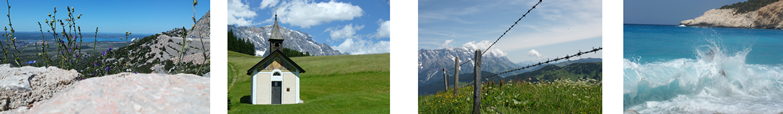 Montag  9.0018.00RosenkranzgebetStille StundeDienstag3., 17., 31.8. 18:30Loretto-Gebetskreis Im PfarrsaalMittwoch18.30Abendmesse in der Pfarrkirche StammersdorfDonnerstag18.00Abendmesse in der Pfarrkirche StrebersdorfFreitag18.30AbendmesseSamstag18:0018:30Vorabendmesse in StrebersdorfVorabendmesse in StammersdorfSonntag  8.00danach10.00danach18.30Frühmesse29.8. Pfarrcafe im Zwergentreff(nur jeden letzten Sonntag im Monat) Hl. Messe Pfarrcafe im Pfarrsaal Abendmesse 